PERSONAL SPECIFICATION FOR THE POST OF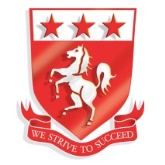 HEAD OF HISTORYHURSTMERE SCHOOLApp – Application	Int – Interview 		Ref – ReferenceCATEGORYESSENTIALDESIRABLEEVIDENCEEducation and Training Education and Training Education and Training Education and Training Graduate teacher able to offer History at KS3 and KS4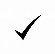 App/IntTeaching qualificationsApp/CertExperienceExperienceExperienceExperienceEvidence of successful teaching in a mainstream school (11 to 16) across ability rangeApp/RefFull-time professional teacher experienceAppExperience of assessment of student performance at KS3 and KS4.IntExperience of working as part of a team.Int/RefExperience of the role of a form tutorAppAptitudes (Abilities and Skills)Good classroom teacher with a lively, interactive approach..Int/RefSound understanding of educational initiatives.Int/RefGood understanding of assessment for learning.Int/RefEffective classroom manager.Int/RefCommitment to own personal and professional development, prepared to undergo further training.Int/RefPatience, determination and tact – with students, parents and colleagues.Int/RefGood communication skills, orally and in writing.Int/RefAble to relate and interact with young people.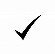 Int/RefGood inter personal skills.Int/RefA commitment to high standardsInt/RefGood organisational and administrative skills.Int/RefICT literate.AppGood understanding of the recent curriculum changes at KS4.App/IntAbility to speak English with confidence and accuracy, using accurate sentence structure and vocabulary.IntAbility to choose the right kind of English vocabulary for the situation in hand without a great deal of hesitation. IntExperience of teaching the new reformed GCSE.App/IntExperience of being an examiner/moderator.App/IntAdditional RequirementsCommitment, enthusiasm and energy.Int/RefPrepared to take responsibility and use initiative.IntA commitment to equal opportunitiesIntAn ability and willingness to aim, inspire and motivate all learners.IntThe ability to be a reflective and evaluative practitioner who is willing to learn and develop.Int/RefWillingness to contribute to the wider life of the school.App/IntReliable and punctualAppGood health record.IntAbility to work under pressure and determination to succeedInt/Ref